BREVETS de PARTICIPATION format paysage A5 R/V(utilisables en fiches de route individuelles au cours des rencontres)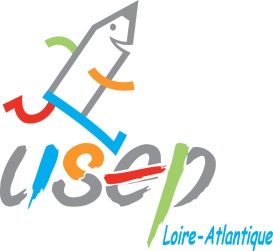 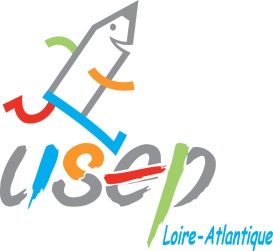 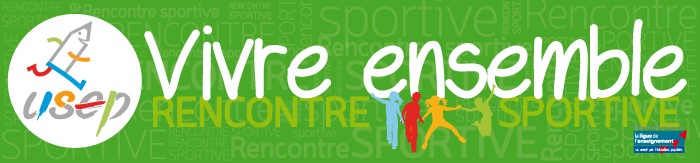      ou  1, 2, 3…5          +       je mon atelier préféré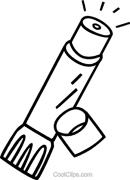 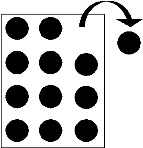 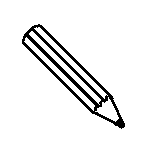 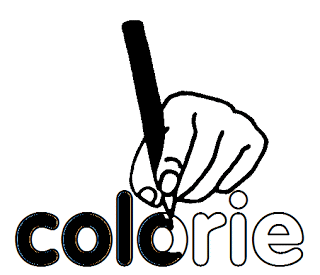 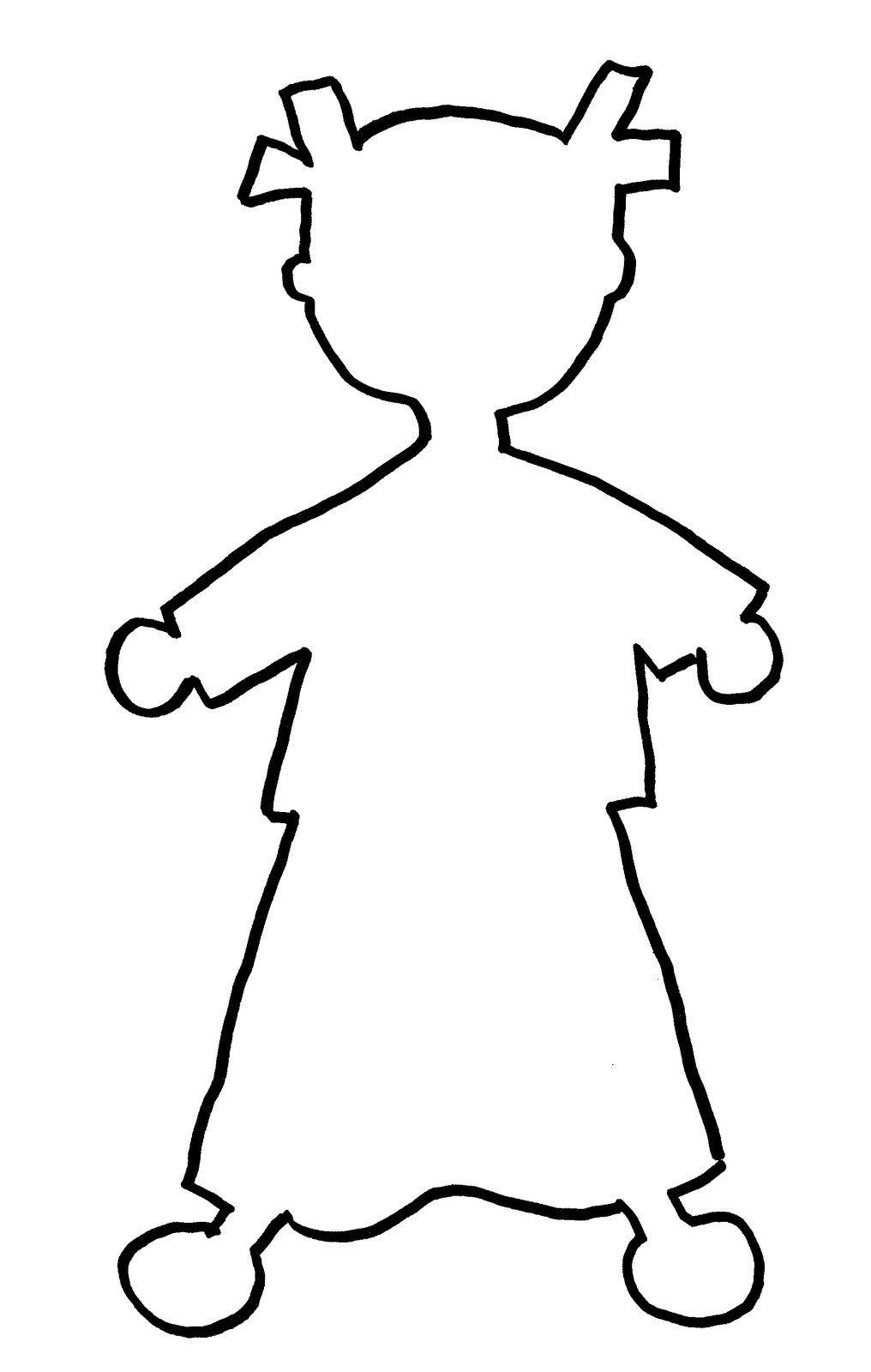 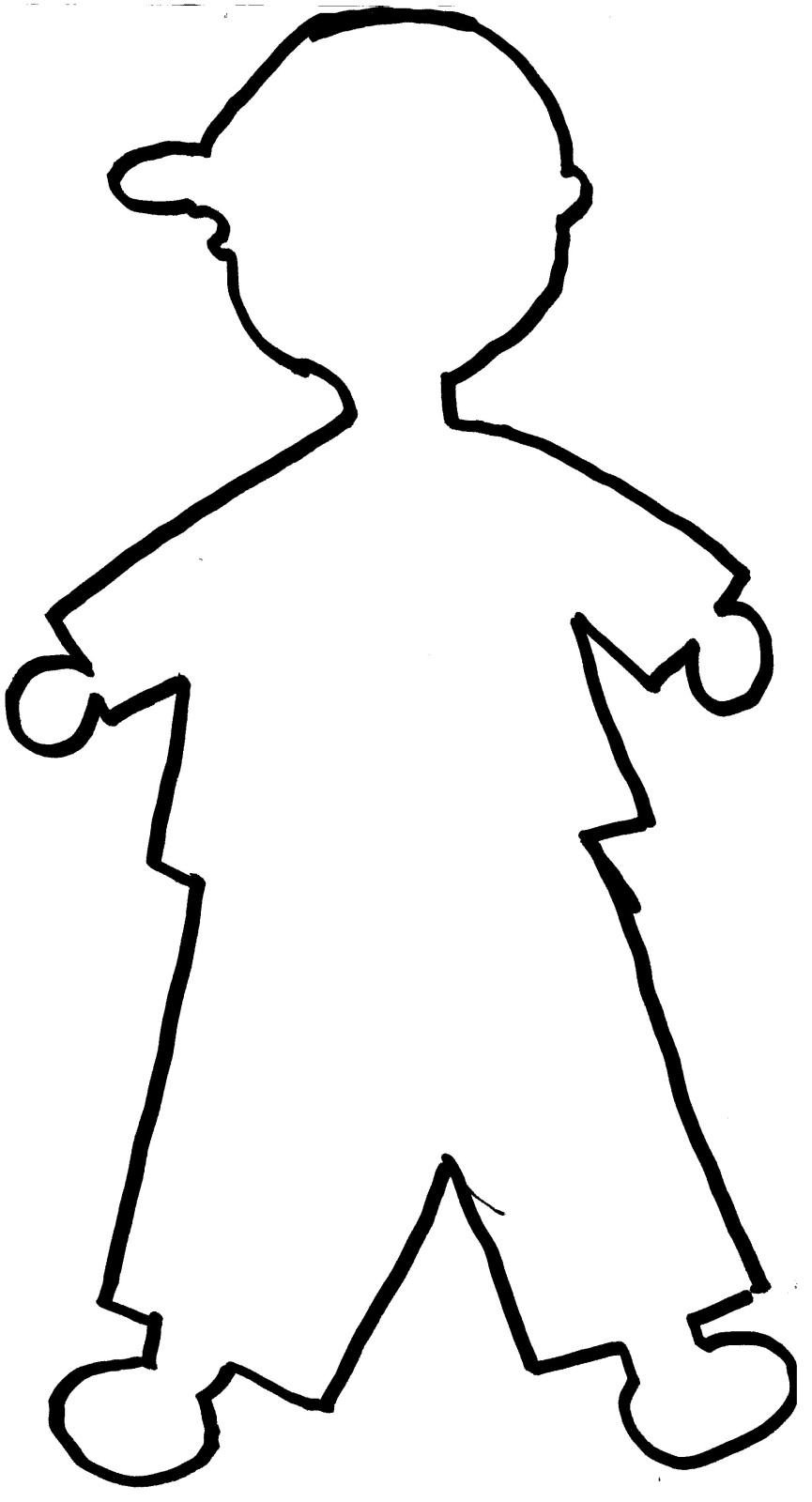      ou  1, 2, 3…5            +       je  mon atelier préféré     ou  1, 2, 3…6           +       je  mon atelier préféré     ou  1, 2, 3…6            +       je mon atelier préféréLes 12 situationsLes 12 illustrationsRencontre MAT’USEP 44                   MAI 2018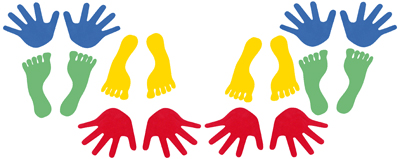 P’tits BOUG’tout PARTOUT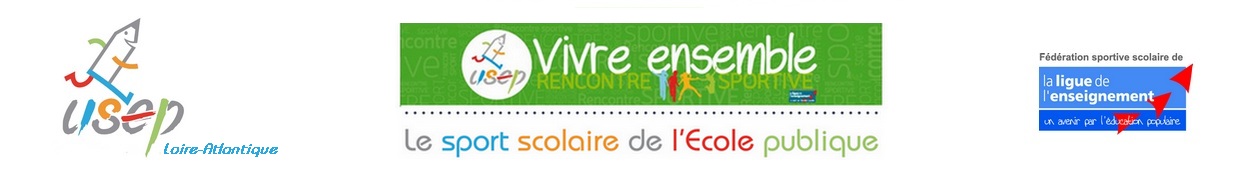 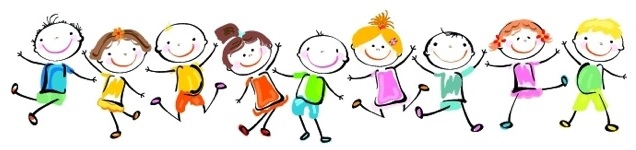 Rencontre MAT’USEP44                      MAI 2018                              P’tits BOUG’tout PARTOUTD’une chaise à l’autreSaute qui peutLe pontSerrez sardinesPasse-passe cartonPicoti PicotaLe train des sourisLe nénupharLe mille-pattesTout en haut/Trotte-trottine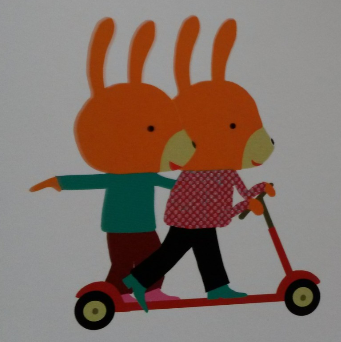 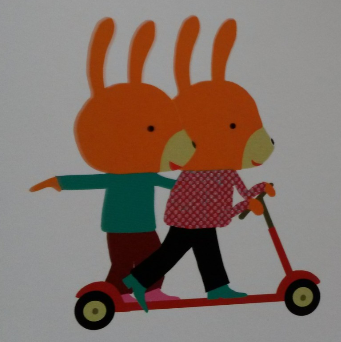 Le presse-ballonLe traîneau1.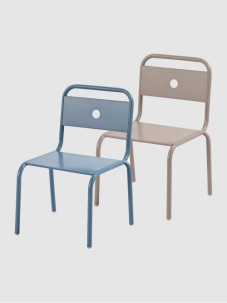 2. 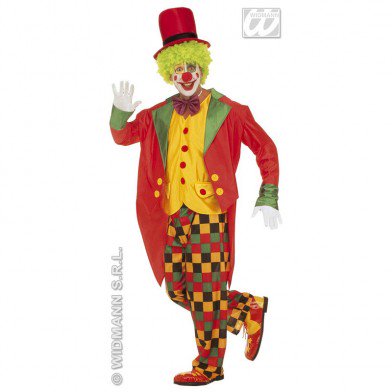 3.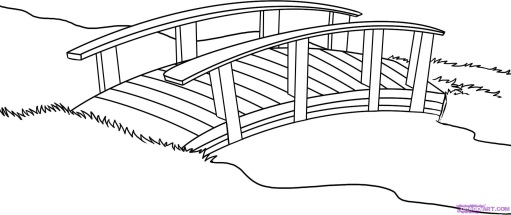  4.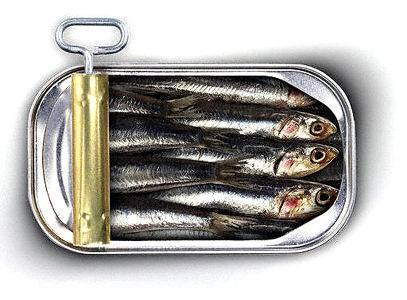 5. 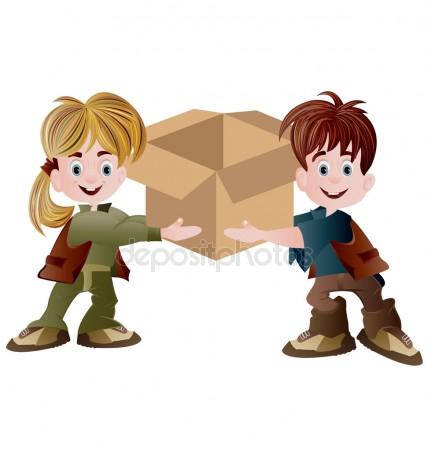 6.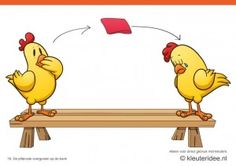 7.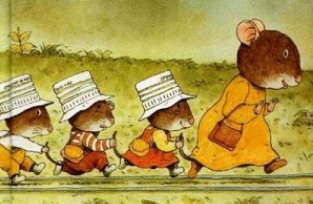  8. 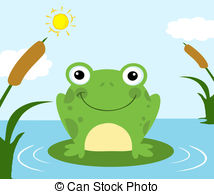 9.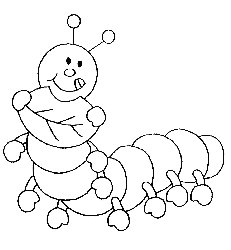 10. 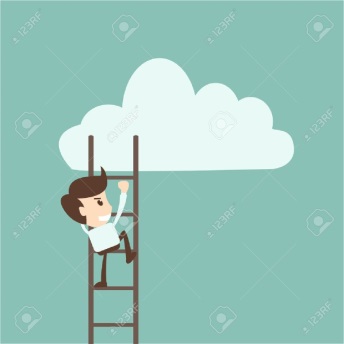 11. 12.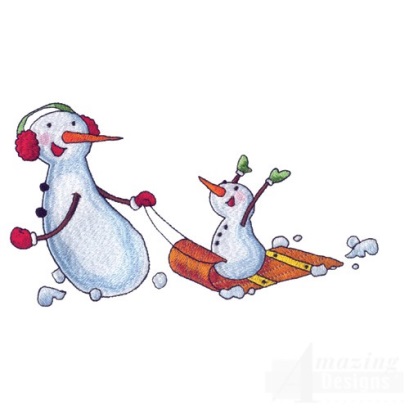 